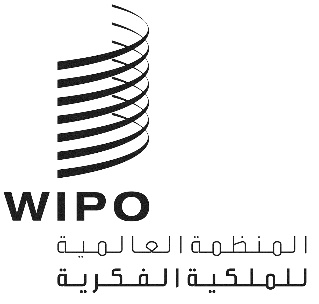 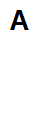 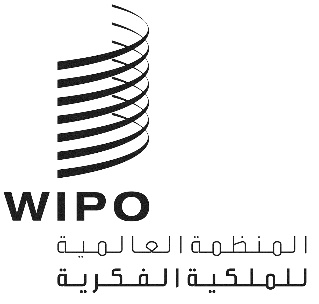 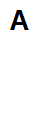 A/63/INF/2الأصل: بالإنكليزيةالتاريخ: 20 يوليو 2022جمعيات الدول الأعضاء في الويبوسلسلة الاجتماعات الثالثة والستونجنيف، من 14 إلى 22 يوليو 2022أعضاء المكاتبالجمعية العامة للويبومؤتمر الويبولجنة الويبو للتنسيقجمعية اتحاد باريساللجنة التنفيذية لاتحاد باريسجمعية اتحاد برناللجنة التنفيذية لاتحاد برنجمعية اتحاد مدريدجمعية اتحاد لاهايجمعية اتحاد نيسجمعية اتحاد لشبونةجمعية اتحاد لوكارنوجمعية اتحاد التصنيف الدولي للبراءاتجمعية اتحاد معاهدة التعاون بشأن البراءاتجمعية اتحاد بودابستجمعية اتحاد فييناجمعية معاهدة الويبو بشأن حق المؤلفجمعية معاهدة الويبو بشأن الأداء والتسجيل الصوتيجمعية معاهدة قانون البراءاتجمعية معاهدة سنغافورة بشأن قانون العلاماتجمعية معاهدة مراكش لتيسير النفاذ إلى المصنفات المنشورة لفائدة الأشخاص المكفوفين أو معاقي البصر أو ذوي إعاقات أخرى في قراءة المطبوعاتجمعية معاهدة بيجين بشأن الأداء السمعي البصري[نهاية الوثيقة]الرئيسة:تاتيانا مولسيان (السيدة)(جمهورية مولدوفا)نواب الرئيسة:محمدو أم أو كاه (السيد)(غامبيا):ألبرسلان أكرسوي(السيد)(تركيا)الرئيس:شايع الشايع (السيد)(المملكة العربية السعودية)نائبا الرئيس::طارق فهمي (السيد)(الولايات المتحدة الأمريكية):مارسي كينوبويشو (السيدة)(أوغندا)الرئيس:ألفريدو سويسكوم ألفارو (السيد)(بنما)نائبا الرئيس:تايهو لي (السيد)(جمهورية كوريا):فيفيين كاتجيونغا (السيدة) (ناميبيا)الرئيس:سامي السديس (السيد)(المملكة العربية السعودية)نائبا الرئيس::شن شانغيو (السيد)(الصين):-------------- (السيد/السيدة)(-----------------)الرئيسة:إينا فيلنغي كاوندو (السيدة) (ناميبيا)نائبا الرئيسة:فيصل العلاق (السيد)(الجزائر):--------------------- (السيد/السيدة)(-----------------)الرئيس:عبد العزيز بن محمد السويلم (السيد)(المملكة العربية السعودية)نائبا الرئيس:تشاو شيولينغ (السيدة)(الصين):----------------- (السيد/السيدة)(-----------------)الرئيس:أحمد السليطي (السيد) (قطر)نائبا الرئيس:آنا فوبالا (السيدة) (فنلندا):لورا هامل (السيدة)(الولايات المتحدة الأمريكية)الرئيس:فيليب كادر (السيد)(فرنسا)نائبا الرئيس:ويلي موشايي (السيد)(زمبابوي):------------------ (السيد/السيدة)(-----------------)الرئيس:ديفيد ر. جيرك (السيد)(الولايات المتحدة الأمريكية)نائبا الرئيس:غريس إيساهاكي (السيدة)(غانا):--------------------- - (السيد/السيدة)(-----------------)الرئيس:جويل تالافيرا (السيد)(باراغواي)نائبا الرئيس:بيفيرلي بيري (السيدة)(المملكة المتحدة):------------------- (السيد/السيدة)(-----------------)الرئيس:باسكال فور (السيد)(فرنسا)نائبا الرئيس:تشابا باتيتش (السيد)(هنغاريا):أليسون أوركيزو أولازابال (السيدة)(بيرو)الرئيس:شايع علي الشايع (السيد)(المملكة العربية السعودية)نائبا الرئيس:------------------- - (السيد/السيدة)(-----------------):------------------ - (السيد/السيدة)(-----------------)الرئيس:هيروكي أويجيما (السيد)(اليابان)نائبا الرئيس:------------ (السيد/السيدة)(-----------------):----------------- (السيد/السيدة)(-----------------)الرئيسة:ماريا لوريتو بريسكي (السيدة)(شيلي)نائبا الرئيسة:فلورانس غالتيير (السيدة)(فرنسا):غان شاوننغ (السيد) (الصين)الرئيس:تشابا باتشز (السيد) (بالنيابة)(هنغاريا)نائبا الرئيس:عبد السلام محمد آل علي (السيد)(الإمارات العربية المتحدة):-------------------- - (السيد/السيدة)(-----------------)الرئيس:-------------------- - (السيد/السيدة)(-----------------)نائبا الرئيس:-------------------- - (السيد/السيدة)(-----------------):-------------------- - (السيد/السيدة)(-----------------)الرئيس:كمران إيمانوف (السيد)(أذربيجان)نائبا الرئيس:ياسمين فولينا (السيدة)(الولايات المتحدة الأمريكية):-------------------- - (السيد/السيدة)(-----------------)الرئيس:-------------------- - (السيد/السيدة)(-----------------)نائبا الرئيس::يو سيك (السيد)(الصين):عبد السلام محمد آل علي (السيد)(الإمارات العربية المتحدة)الرئيس:يوكي شيميزو (السيد)(اليابان)نائبا الرئيس:-------------------- - (السيد/السيدة)(-----------------):-------------------- - (السيد/السيدة)(-----------------)الرئيسة:لوسيا استرادا (السيدة)(أوروغواي)نائبا الرئيسة:-------------------- - (السيد/السيدة)(-----------------):-------------------- - (السيد/السيدة)(-----------------)الرئيس:علي الشنقيطي (السيد)(المملكة العربية السعودية)نائبا الرئيس:ماتياس فرانكي (السيد)(شيلي):فلاديمير ماريتش (السيد)(صربيا)الرئيسة:ماريا غابرييلا كامبوفيردي (السيدة)(إكوادور)نائبا الرئيسة:-------------------- - (السيد/السيدة)(-----------------):-------------------- - (السيد/السيدة)(-----------------)